למדא לאקדמיההספרים מוצגים באתר בפורמט דיגיטלי מלא. מספר משתמשים יכולים להיכנס לספר בו זמנית.הורדה –    בחלק מהספרים קיימת אופציה הורדה מלאה של הספר או רק את הדף הנוכחי למחשב האישי של הקורא בפורמט PDF.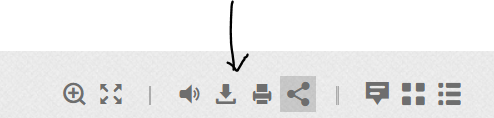 דוגמאות לספרים שניתן להוריד:                                      דוגמה לספרים שלא ניתן להוריד:מבוא להנדסת תעשייה                                                     השביתה: משפט, היסטוריה ופוליטיקה                                                                                          עולם הכימיה                                                                  ח"י הצעות לישראליות                                                               מבוא לגרפים מרחיבים                                                     חשבון אינפיניטסימלי 3                                                                  הדפסה –  ניתן להוריד את כל הספר ואז להדפיס את כולו או עמודים נבחרים.ספרים בהם לא קיימת אופציה של הורדה ניתן להדפיס רק את הדף הנוכחי בו הקורא נמצא. דף 1 בלבד בכל פעם.מה ניתן לעשות בספר?לדפדף בספרלקבוע את תצוגת הקריאה המועדפת : הגדלת טקסט / הגדלת מסךלחפש טקסטים בתוך הספר - השתמשו ב- -ctrl+Fלהוסיף הערות אישיות ועוד - בכל נקודה בספר אפשר לרשום הערה.  הערה שיצרת היא פרטית שלך, היא אינה זמינה לאחרים. ההערות נשמרות על המחשב או הטלפון שבו יצרת אותן, וזמינות רק בדפדפן בו יצרת אותן. ההערות נשמרות לטווח ארוך, הן יהיו זמינות לך בביקורים חוזרים בספר - כל לא עוד יתבצע ניקיון כללי בהגדרות של הדפדפן.